Modelinstellingsbesluit voorbereidingscommissie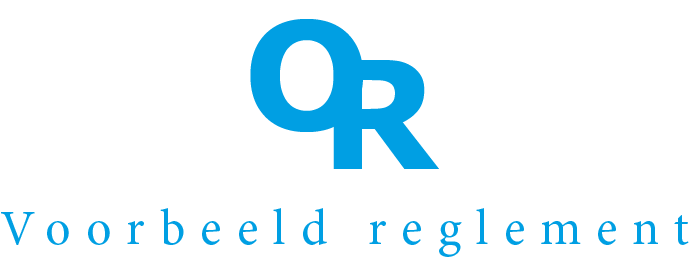 Artikel 1Er is een commissie ter voorbereiding van ...............De commissie bestaat uit ............... leden, waarvan er ............... lid zijn van de ondernemingsraad. De leden worden benoemd door de ondernemingsraad.Artikel 2De commissie wordt ingesteld voor de tijd van ............... De commissie kiest uit haar midden een voorzitter en een secretaris. De commissie vergadert op verzoek van de voorzitter en op verzoek van ............... leden van de commissie. Een vergadering kan slechts worden gehouden indien ten minste ............... leden van de commissie aanwezig zijn. De artikelen 17, lid 2 en 3, 18, lid 2, 19, 20 en 21, lid 1 van het reglement van de ondernemingsraad zijn van overeenkomstige toepassing. De leden van de commissie kunnen te allen tijde hun lidmaatschap beëindigen. Zij geven daarvan schriftelijk kennis aan de voorzitter van de ondernemingsraad, aan de voorzitter van de commissie en aan de ondernemer.